Marvin EngCommunity Investor, Puget SoundBoeing Global Engagement(206) 294-1590marvin.p.eng@boeing.com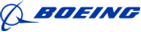 Website: https://www.boeing.com/principles/community-engagement.pageGrant Eligibility and Exclusion Guidelines: https://www.boeing.com/resources/boeingdotcom/principles/community-engagement/pdf/Grants_Exclusion_Guidelines.pdfGrant Application Timeline (Official dates have not been set yet):Jan-Feb: Conversation with potential partnersMar-Apr: Grant application link is sent outMay-Jun: Grant application closes, begin processing/approvingAug: Award announcements